Załącznik do Uchwały                                                                                                           Nr XVI/78/2016                                                                                                                Rady Gminy Łącznaz dnia 05 lutego 2016r.GMINNY PROGRAM PROFILAKTYKI I ROZWIĄZYWANIA PROBLEMÓW ALKOHOLOWYCH I NARKOMANII NA ROK 2016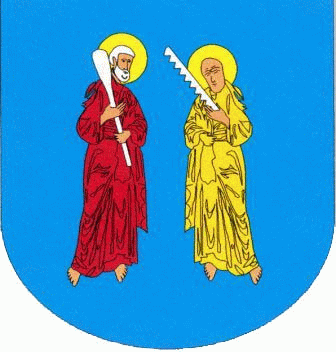 Łączna, luty 2016ROZDZIAŁ IWPROWADZENIENa mocy ustawy z dnia 26 października 1982 roku o wychowaniu w trzeźwości                            i przeciwdziałaniu alkoholizmowi ( Dz. U. z 2015 r. poz. 1286 z późn. zm. ) Gmina Łączna ma obowiązek corocznego uchwalania gminnego  Programu Profilaktyki i Rozwiązywania Problemów Alkoholowych.Gminny Program Profilaktyki i Rozwiązywania Problemów Alkoholowych i Narkomanii na 2016 rok określa lokalną strategię w zakresie profilaktyki oraz minimalizacji szkód społecznych i indywidualnych wynikających z problemu nadużywania alkoholu                                 i narkotyków.Gminny Program Profilaktyki jest kontynuacja szeregu działań, zainicjonowanych w latach ubiegłych, zgodnych z aktami prawnymi:ustawa z dnia 26 października 1982 roku o wychowaniu w trzeźwości                                  i przeciwdziałaniu alkoholizmowi ( Dz. U. z 2015 r. poz. 1286 z późn. zm. )ustawa z dnia 29 lipca 2005r. o przeciwdziałaniu narkomanii ( Dz. U. z 2012r. poz. 124 z późn. zm )ustawa z dnia 29 lipca 2005 r. o przeciwdziałaniu przemocy w rodzinie ( Dz. U.                     z 2010 r. Nr 125 poz. 842 ).Przy opracowaniu Gminnego Programu Profilaktyki i Rozwiązywania Problemów Alkoholowych i Narkomanii w Gminie Łączna w 2016 roku, uwzględnione zostały wskazówki wynikające z Rekomendacji do realizowania i finansowania gminnych programów profilaktyki i rozwiązywania problemów alkoholowych w 2016 roku, opracowane przez Państwową Agencję Rozwiązywania Problemów Alkoholowych.Program winien być realizowany przy współpracy następujących podmiotów:Gminnej Komisji ds. Profilaktyki i Rozwiązywania Problemów Alkoholowych                      i Narkomanii w ŁącznejGminnego Ośrodka Pomocy Społecznej w Łącznejjednostek ochrony zdrowiaPolicjiplacówek oświatowych organizacji pozarządowychinstytucji kościelnychorganów administracji państwowej i samorządowej ( PARPA, Samorząd Województwa, PCPR i inne ).Źródłem finansowania zadań zawartych w Gminnym Programie są środki finansowe budżetu gminy stanowiące dochody z tytułu wydawania zezwoleń na sprzedaż napojów alkoholowych. Zgodnie z art. 182 ust. 1 ustawy o wychowaniu w trzeźwości                                 i przeciwdziałaniu alkoholizmowi, dochody z opłat za korzystanie z zezwoleń na sprzedaż napojów alkoholowych wykorzystywane mogą być jedynie na realizację gminnych programów profilaktyki i rozwiązywania problemów alkoholowych  oraz przeciwdziałaniu narkomanii, a także na zadania realizowane przez placówki wsparcia dziennego o których mowa w przepisach o wspieraniu rodziny i pieczy zastępczej i nie mogą być przeznaczone na żadne inne cele.Środki zaplanowane na realizację Gminnego Programu ujmuje się corocznie w planie budżetowym Gminy w dziale 851 – ochrona zdrowia, rozdziale 85154 – przeciwdziałanie alkoholizmowi oraz rozdziale 85153 – przeciwdziałanie narkomanii.ROZDZIAŁ IIDIAGNOZA PROBLEMÓW SPOŁECZNYCH W GMINIE ŁĄCZNAW 2014 roku przeprowadzona została przez firmę Oficyna Profilaktyczna z Krakowa Diagnoza Lokalnych Zagrożeń Społecznych na terenie Gminy Łączna.Przeprowadzenie diagnozy wiązało się z wykonaniem badania ankietowego, które objęło swoim zasięgiem przedstawicieli dorosłych mieszkańców, sprzedawców korzystających                   z zezwoleń na sprzedaż napojów alkoholowych, uczniów szkół podstawowych oraz gimnazjalnych.Badanie w swoim zakresie dotyczyło następujących kwestii: sposobów percepcji różnych problemów społecznych; spożywania alkoholu, ryzyka uzależnienia alkoholowego, dostępności alkoholu, występowania czynów zabronionych oraz kontaktów nieletnich z alkoholem; palenia papierosów, a także sięgania po wyroby tytoniowe przez niepełnoletnich; zażywania narkotyków oraz innych substancji psychoaktywnych, ich dostępności oraz popularności wśród młodzieży; zjawiska przemocy, w tym przemocy szkolnej, domowej oraz wirtualnej.Dane zebrano w grudniu 2014 roku. W sumie zrealizowanych zostało 242 ankiety,                             a zróżnicowany dobór próby umożliwił dokonanie szczegółowej analizy wybranych obszarów potencjalnie zagrożonych negatywnymi dla społeczności zjawiskami.Informacje uzyskane za pomocą ankiet oraz analiza zgromadzonych danych pozwoliły na dokonanie podsumowania i wyciągnięcie wniosków diagnozujących lokalne zagrożenia społeczne w gminie Łączna, które podzielone zostały ze względu na rodzaj problemu.Problem alkoholowy Spożywania alkoholu według mieszkańców gminy stanowi dość poważne zagrożenie. Problem jest wyraźnie dostrzegalny problem, co potwierdza fakt, że 50% badanych zna osoby uzależnione w swoim otoczeniu. W hierarchii istotności dla 75,8% mieszkańców uzależnienie od alkoholu jest ważne lub umiarkowanie ważnie, a zdaniem 24,2% mieszkańców nieważne. Ponadto badani zdecydowanie potwierdzili związek spożywania alkoholu z podejmowaniem działań ryzykownych i nielegalnych: według 40% jest to prowadzenie pojazdów pod wpływem alkoholu, a zdaniem 99,8% spożywanie alkoholu w miejscach publicznych. Dodatkowo niepokoi wysoki poziom tolerancji dla przychodzenia do pracy w stanie nietrzeźwości oraz nieuznawania piwa za alkohol, w obu przypadkach wyraźnie przekraczający 30%.Szczególnie istotnym aspektem problemu alkoholowego jest korzystanie z napojów alkoholowych przez osoby niepełnoletnie. Mieszkańcy wynikiem 84,2% głosów uznali spożywanie alkoholu przez młodzież za ważny problem. Spożywanie alkoholu przez nieletnich wskazało 94,2% badanych dorosłych, a tylko 5,8% stwierdziło, że osoby niepełnoletnie nigdy nie sięgają po alkohol. Prawdziwość tych opinii potwierdzają odpowiedzi przebadanych uczniów szkół podstawowych oraz gimnazjalnych. Do spożywania alkoholu przyznało się 12% badanych uczęszczających do szkół podstawowych oraz 67% uczęszczających do gimnazjów. Uczniowie pragnący zdobyć napoje alkoholowe najczęściej korzystali z pomocy starszych kolegów (50%) oraz kupowali samodzielnie (24%). Ponadto 37,8% uczniów próbujących trunków przyznało, że ich rodzice wiedzą o spożywaniu przez nich napojów alkoholowych, co potwierdza braki w profilaktyce oraz pobłażliwość wobec niewłaściwego postępowania. Szczególnie mocnym dowodem rangi problemu są także głosy sprzedawców: 95,4% z nich ma swoim koncie sprzedaż alkoholu nieletnim a 90,9% sprzedaż alkoholu nietrzeźwym.Problem nikotynowy Palenie papierosów nie jest wprawdzie najpowszechniej stosowaną używką wśród mieszkańców gminy, jednak wśród tych ankietowanych dorosłych, którzy zadeklarowali się jako palący, większość sięga po wyroby tytoniowe często (79,9% wszystkich palących). 100% sprzedawców stwierdziło, że widuje palące osoby nieletnie, w tym 27,2% często.                   Do sięgania po papierosy przyznało się 9,2% respondentów ze szkół podstawowych oraz 28,6% z gimnazjów.Problem narkotykowy Do zażywania narkotyków bądź dopalaczy przyznało się jedynie 15,8% badanych dorosłych mieszkańców, lecz to nie oznacza, że problem jest marginalny, choć może być przez wielu traktowany z lekceważeniem. Za poważne zagrożenie dla młodych ludzi narkotyki uznało tylko 21,7% mieszkańców, pomimo że 25% uczniów stwierdziło, że wśród ich rówieśników są osoby sięgające po środki odurzające. W badaniu ujawniły się także źródła wzrostu zagrożeń problemem narkotykowym: 36,7% dorosłych opowiedziało się za liberalizacją przepisów, zaś opinie uczniów szkół podstawowych oraz gimnazjów podkreśliły znikome oddziaływanie rodziców na dzieci w zakresie przekazywania wiedzy o środkach odurzających, wskazane przez 16% badanych. Respondenci najliczniej jako źródło wiedzy wskazywali telewizję oraz Internet (68%).4. Problem przemocy Występowanie przemocy w gminie jest niezaprzeczalne, choć różnią się opinie na temat wśród poszczególnych grup. Mieszkańcy dostrzegli, że dzieci są bite 50,8%, a ponadto 36,7% aprobuje kary fizyczne, lecz już 62,5% nie wie, co uczynić, żeby pomóc ofiarom przemocy. Tymczasem sprzedawcy wskazali na występowanie przemocy fizycznej i psychicznej (40,9%), aktów przemocy zachodzących w sklepie oraz rolę alkoholu jako przyczyny przemocy (95,5%). Występowanie przemocy szkolnej potwierdzają sami uczniowie głosami 55% ankietowanych uczęszczających do szkół podstawowych oraz gimnazjów. Natomiast znikome odsetki badanych grup przyznawały, że mają do czynienia z przemocą domową. Niektórzy uczniowie zostali również dotknięci cyberprzemocą, w postaci takich zachowań jak otrzymywanie przykrych wiadomości czy podszywanie się pod nich.5. Problem bezrobocia i ubóstwa Obecność zagrożenia stanem braku pracy i konieczności życia na bardzo niskim poziomie materialnym uznane zostały za najistotniejsze problemy zdaniem mieszkańców. Wagę tych kwestii potwierdzają statystyki gospodarstw domowych dotkniętych problemem bezrobocia (38,3% mieszkańców przyznało, że obecnie w ich domach mieszkają takie osoby) oraz opinie dotyczące trudności ze znalezieniem pracy na obszarze gminy, na które wskazało 75,9% ankietowanych.ROZDZIAŁ IIICELE GMINNEGO PROGRAMU PROFILAKTYKI I ROZWIĄZYWANIA PROBLEMÓW ALKOHOLOWYCH W GMINIE ŁĄCZNACele i zadania określone w Gminnym Programie dostosowane są do potrzeb lokalnych oraz zgodne są z ustawą o wychowaniu w trzeźwości i przeciwdziałaniu alkoholizmowi. Sformułowano je uwzględniając dotychczasowe doświadczenia związane z realizacją Programu w latach ubiegłych.Cel strategiczny:zapobieganie powstawaniu nowych problemów związanych z nadużywaniem alkoholu             i narkotyków na terenie Gminy Łączna, zmniejszenie rozmiarów problemów już istniejących oraz zwiększenie skuteczności oddziaływań w zakresie profilaktyki problemów alkoholowych, narkomanii i przeciwdziałaniu przemocy w rodzinie.Cele szczegółowe:zwiększenie wiedzy i świadomości mieszkańców Gminy Łączna na temat rosnącego zagrożenia rozwojem alkoholizmu i narkomanii, możliwych skutków i sposobów zapobiegania, wspieranie rozwoju programów i działań profilaktycznych skierowanych do dzieci                 i młodzieży,upowszechnianie metod edukacji publicznej podnoszących wiedzę o szkodliwości nadużywania alkoholu i środków odurzających oraz możliwościach uzyskania wsparcia,zwiększenie skuteczności oddziaływań w zakresie profilaktyki problemów alkoholowych, narkomanii, przemocy oraz innych problemów społecznych, skierowanej w szczególności do uczniów szkół podstawowych i gimnazjum,kształtowanie postaw prozdrowotnych,zwiększenie ilości osób podejmujących leczenie we wczesnej fazie choroby alkoholowej,ograniczenie zjawiska picia alkoholu przez dzieci i młodzież oraz ograniczenie szkód zdrowotno – społecznych wynikających z używania alkoholu i narkotyków,tworzenie dla dzieci i młodzieży alternatywnych form spędzania czasu wolnego,szerszy dostęp do oferty pomocowej w zakresie rozwiązywania problemów alkoholowych, przeciwdziałania narkomanii i przemocy w rodzinie,wzmacnianie kompetencji zawodowych realizatorów Gminnego Programu Profilaktyki,zwiększenie skuteczności podejmowanych działań interwencyjnych i kontrolnych                    w stosunku do podmiotów prowadzących sprzedaż napojów alkoholowych,wspieranie i udzielanie pomocy instytucjom i organizacjom prowadzącym działalność profilaktyczną.ZADANIA I SPOSÓB ICH REALIZACJIZwiększenie dostępności pomocy terapeutycznej i rehabilitacyjnej dla osób uzależnionych od alkoholu oraz udzielanie pomocy rodzinom, w których występuje inne  uzależnienie lub przemoc w rodzinie:współpraca z Policją, Gminnym Ośrodkiem Pomocy Społecznej, asystentem rodziny, placówkami wsparcia dziennego, instytucjami ochrony zdrowia, prokuraturą, sądem, ośrodkami leczenia uzależnień,organizowanie i dofinansowanie porad psychologa,działalność Punktu Konsultacyjnego,opłacanie kosztów powołania biegłych sądowych orzekających w przedmiocie uzależnienia od alkoholu,koszty sądowe związane z opłacaniem wniosków w sprawie skierowania na leczenie odwykowe.Na terenie Gminy Łączna działa Punkt Konsultacyjny, świadczący pomoc skierowaną                     w szczególności do osób:uzależnionych od alkoholu i innych środków odurzających,członków rodzin osób uzależnionych,doświadczających przemocy,stosujących przemoc.Do zadań Punktu Konsultacyjnego należy w szczególności:motywowanie zarówno osób uzależnionych, jak i osób współuzależnionych do podjęcia psychoterapii w placówkach leczenia uzależnienia, kierowanie do leczenia specjalistycznego;motywowanie osób pijących ryzykownie i szkodliwie ale nieuzależnionych, do zmiany szkodliwego wzoru picia;udzielanie wsparcia osobom po zakończonym leczeniu odwykowym;organizowanie warunków pierwszego kontaktu dla osób uzależnionych od narkotyków, prowadzenie działań motywujących do podjęcia terapii;rozpoznanie zjawiska przemocy domowej, udzielanie stosownego wsparcia                  i informacji o możliwościach uzyskania pomocy i powstrzymania przemocy;inicjowanie interwencji w przypadku diagnozy przemocy domowej;gromadzenie aktualnych informacji na temat dostępnych miejsc pomocy                             i kompetencji poszczególnych służb i instytucji z terenu gminy, które powinny być włączone w systemową pomoc rodzinie.Punkt Konsultacyjny nie prowadzi terapii.Udzielanie rodzinom, w których występują problemy alkoholowe pomocy psychospołecznej i prawnej, a w szczególności ochrony przed przemocą w rodzinie:współpraca z policją, Gminnym Ośrodkiem Pomocy Społecznej, asystentem rodziny, placówkami wsparcia dziennego, instytucjami ochrony zdrowia, instytucjami oświaty, prokuraturą, sądem, ośrodkami leczenia uzależnień, instytucjami, które mogą pomóc rodzinie w rozwiązaniu jej problemów, głównie w zakresie interwencji wobec osób uzależnionych i współuzależnionychedukacja społeczna poprzez upowszechnianie materiałów informacyjno - edukacyjnych o problemie uzależnień oraz przemocy w rodzinie i możliwości uzyskania pomocy, w tym obowiązujących procedur interwencyjno – pomocowych                  ( broszury, ulotki, plakaty), prowadzenie lokalnych kampanii informacyjnych, akcji edukacyjnych na temat zjawiska przemocy w rodzinie, w tym przemocy wobec dzieci,zapewnienie dostępności specjalistów przygotowanych do pracy z członkami rodzin                  z problemem przemocy – dorosłymi i dziećmi,organizowanie i finansowanie dla przedstawicieli służb i instytucji działających na rzecz ochrony rodzin przed przemocą szkoleń obejmujących zagadnienia dotyczące specyfiki zjawiska przemocy w rodzinie, konsekwencji doznawania przemocy                    w rodzinie, funkcjonowania osób doznających przemocy i stosujących przemocorganizowanie spotkań, narad i konferencji sprzyjających wymianie doświadczeń                  w zakresie interdyscyplinarnej pracy na rzecz ochrony rodzin przed przemocą,prowadzenie i finansowanie programów profilaktyki przemocy i programów rozwijających umiejętności wychowawcze i pozytywne relacje rodzinne,włączanie się w ogólnopolskie akcje promujące życie rodzinne bez przemocy,organizowanie różnych form spędzania wolnego czasu dla dzieci z rodzin, w których występuje problem alkoholowy, narkomania lub przemoc ( wycieczki, kino, teatr, wystawy itp. ),organizowanie i finansowanie wypoczynku letniego dla dzieci i młodzieży z rodzin                         z problemem alkoholowym, narkomanią lub przemocą, połączonego z elementami profilaktyki,dofinansowanie półkolonii letnich dla dzieci z rodzin z problemem alkoholowym, narkomania, problemem przemocy w rodzinie.Prowadzenie profilaktycznej działalności informacyjnej i edukacyjnej w zakresie rozwiązywania problemów alkoholowych i przeciwdziałania narkomanii,                                 w szczególności dla dzieci i młodzieży – w tym prowadzenie pozalekcyjnych zajęć sportowych, a także działań na rzecz dożywiania dzieci uczestniczących                                     w pozalekcyjnych programach opiekuńczo – wychowawczych i socjoterapeutycznych:prowadzenie i dofinansowanie  na terenie szkół i przedszkoli programów profilaktycznych  i edukacyjnych, skierowanych do dzieci i młodzieży, nauczycieli                   i rodziców,prezentacja programów profilaktycznych o tematyce uzależnień, dzieciom w wieku przedszkolnym, uczniom, radzie pedagogicznej i rodzicom, jako ilustracja działań profilaktycznych prowadzonych w danej szkole,wspieranie działań i przedsięwzięć profilaktycznych opracowanych i realizowanych przez młodzież, skierowanych do grup rówieśniczych,organizowanie w placówkach oświatowych konkursów i turniejów dla uczniów                     z zakresu wiedzy o uzależnieniach oraz przemocy w rodzinie i cyberprzemocy,organizowanie lokalnych imprez sportowo – relreacyjnych, turystycznych                           i kulturalnych  z odniesieniem profilaktycznym,organizowanie i finansowanie pozalekcyjnych zajęć sportowych z elementami strategii profilaktycznych,organizowanie i finansowanie dla przedstawicieli placówek pracujących z dziećmi                          i młodzieżą szkoleń obejmujących zagadnienia dotyczące skutecznych strategii profilaktycznych,realizacja środowiskowych programów profilaktycznych skierowanych do dzieci                              i młodzieży,realizacja programów rekomendowanych przez Państwową Agencję Rozwiązywania Problemów Alkoholowych oraz Krajowe Biuro ds. Przeciwdziałania Narkomanii,udział w ogólnopolskich profilaktycznych kampaniach edukacyjnych dotyczących promocji zdrowia, przeciwdziałaniu uzależnieniom i przemocy,organizowanie lokalnych i udział w ogólnopolskiej kampanii oraz  realizacja działań informacyjno – edukacyjnych związanych z przeciwdziałaniem nietrzeźwości                   na drogach,podejmowanie działań na rzecz przeciwdziałania nietrzeźwości kierowców, współpraca  z Policją,organizowanie i finansowanie lokalnych szkoleń dla przedstawicieli poszczególnych służb z zakresu komunikacji interpersonalnej i postepowania z klientami będącymi pod wpływem alkoholu,wspieranie edukacji osób pracujących zawodowo w systemie rozwiązywania problemów alkoholowych, narkomanii, przemocy, poprzez prenumeratę lub zakup specjalistycznych opracowań, czasopism, publikacji, materiałów multimedialnych,prowadzenie profilaktyki z zakresu przeciwdziałania narkomanii wśród dzieci                                 i młodzieży, oraz osób dorosłych,organizowanie lokalnych imprez profilaktycznych dla dzieci i młodzieży,współpraca z Policją; organizowanie spotkań z dziećmi, młodzieżą oraz rodzicami,cykliczne badanie i systematyczne monitorowanie problematyki uzależnień w gminie,organizowanie i dofinansowanie szkoleń dla sprzedawców i właścicieli sklepów                     z asortymentem alkoholowym,podejmowanie działań edukacyjnych, kontrolnych i interwencyjnych skierowanych do sprzedawców napojów alkoholowych, mających na celu ograniczenie dostępności napojów alkoholowych i zakazu sprzedaży alkoholu osobom poniżej 18 roku życia oraz nietrzeźwym,edukacja lokalnych decydentów i radnych w zakresie wagi i skali problematyki alkoholowej, narkomanii i przemocy w rodzinie.Wspomaganie działalności instytucji, stowarzyszeń i osób fizycznych służącej rozwiązywaniu problemów alkoholowych:współpraca z organizacjami, jednostkami i stowarzyszeniami działającymi na rzecz rozwiązywania problemów alkoholowych i przeciwdziałania przemocy w rodziniewspieranie finansowe i organizacyjne instytucji oraz organizacji pozarządowych                   i  stowarzyszeń, prowadzących działalność dotyczącą profilaktyki uzależnień,współpraca z ośrodkami terapii dla osób uzależnionych i współuzależnionych,współpraca z Państwowa Agencją Rozwiązywania Problemów Alkoholowych.Podejmowanie interwencji w związku z naruszeniem przepisów określonych w art. 131 i 15 ustawy oraz występowanie przed sądem w charakterze oskarżyciela publicznego:podejmowanie przez Gminną Komisję ds. Profilaktyki i Rozwiązywania Problemów Alkoholowych i Narkomanii w Łącznej akcji kontrolnych w punktach sprzedaży napojów alkoholowych, pod względem przestrzegania zasad wynikających z ustawy                  o wychowaniu w trzeźwości i przeciwdziałaniu alkoholizmowi, w szczególności zakazu sprzedaży i podawania napojów alkoholowych osobom nietrzeźwym, nieletnim oraz na kredyt lub pod zastaw,naruszenie zakazu reklamy i promocji alkoholu,występowanie członków Gminnej Komisji przed Sądem w charakterze oskarżyciela publicznego w stosunku do właścicieli punktów sprzedaży napojów alkoholowych, nieprzestrzegających przepisów ustawy.Wspieranie zatrudnienia socjalnego poprzez organizowanie i finansowanie centrów integracji społecznej.Działalność Gminnej Komisji ds. Profilaktyki i Rozwiązywania Problemów Alkoholowych i Narkomanii w Łącznej.W skład Gminnej Komisji ds. Profilaktyki i Rozwiązywania Problemów Alkoholowych                    i Narkomanii wchodzą osoby posiadające wymagane przeszkolenie w zakresie podstawowej wiedzy na temat problematyki alkoholowej, zgodnie z wymaganiami ustawy o wychowaniu   w trzeźwości i przeciwdziałaniu alkoholizmowi ( Dz. U. z 2015 r. poz. 1286 z późn. zm. ).Do zadań GKRPA zgodnie z w/w ustawą należy:przyjmowanie wniosków w sprawie skierowania na leczenie odwykowe osób uzależnionych,motywowanie osoby uzależnionej do podjęcia leczenia,przeprowadzanie rozmów z osobami współuzależnionymi i motywowanie do podjęcia terapii lub uczestnictwa w programach terapeutycznych dla osób współuzależnionych,podejmowanie czynności zmierzających do orzeczenia o zastosowaniu wobec osoby uzależnionej od alkoholu obowiązku poddania się leczeniu w zakładzie lecznictwa odwykowego,kierowanie osób uzależnionych od alkoholu, zgłoszonych do Komisji, na badania przez biegłych sądowych w celu wydania opinii w sprawie uzależnienia od alkoholu                 i wskazania zakładu lecznictwa odwykowego,kierowanie wniosków do Sądu Rejonowego w Skarżysku – Kamiennej o zastosowanie przymusowego leczenia odwykowego wobec osób nadużywających alkoholu,udzielanie rodzinom, w których występują problemy alkoholowe, pomocy psychospołecznej i prawnej, w tym podejmowanie procedur interwencyjnych na rzecz dobra małoletnich dzieci z rodzin, w których występuje problem alkoholowy,wydawanie opinii o zgodności lokalizacji punktu sprzedaży napojów alkoholowych,kontrola punktów sprzedaży w zakresie przestrzegania zasad i warunków korzystania z zezwoleń na sprzedaż napojów alkoholowych,udział w pracach grup roboczych Zespołu Interdyscyplinarnego,systematyczne podnoszenie kwalifikacji, zdobywanie i pogłębianie wiedzy oraz umiejętności z zakresu profilaktyki i rozwiązywania problemów alkoholowych, narkotyków, dopalaczy oraz przemocy w rodzinie poprzez udział w szkoleniach,koszty szkoleń, podróży służbowych oraz zakup materiałów biurowych i sprzętu, niezbędnych do realizacji zadań Komisji oraz wynagrodzenie za udział w posiedzeniu Komisji pokrywane są ze środków przeznaczonych na realizację programu.Ustala się wynagrodzenie w wysokości 120,- zł brutto za udział w posiedzeniu Komisji, dla każdego jej członka. Podstawę wypłaty wynagrodzenia dla członków Komisji , biorących udział w posiedzeniu Komisji, stanowi lista obecności, podpisana przez Przewodniczącego Komisji.Wynagrodzenie dla Pełnomocnika Wójta ds. Profilaktyki i Rozwiązywania Problemów Alkoholowych i Narkomanii: realizacja zadań wynikających z Gminnego Programu Profilaktycznego, prowadzenie „niebieskich kart” wynikających z pracy Komisji.Plan finansowania zadań określonych w Gminnym Programie Profilaktyki                             i Rozwiązywania Problemów Alkoholowych i Narkomanii na 2016 rokLiczebnośćProcentDorośli mieszkańcy12049,5 %Sprzedawcy alkoholu229,1 %Uczniowie szkół podstawowych5020,7 %Uczniowie szkół gimnazjalnych i ponadgimnazjalnych5020,7%Ogółem242100%L.pZADANIEKWOTA1.Zwiększenie dostępności pomocy terapeutycznej                  i rehabilitacyjnej dla osób uzależnionych od alkoholu oraz udzielanie pomocy rodzinom,                           w których występuje inne  uzależnienie lub przemoc w rodzinie.10.000,-( kolonie)22.900,-6.000,-( przeciwdziałanie narkomanii)2.Udzielanie rodzinom, w których występują problemy alkoholowe pomocy psychospołecznej                i prawnej, a w szczególności ochrony przed przemocą w rodzinie.10.000,-( kolonie)22.900,-6.000,-( przeciwdziałanie narkomanii)3.Prowadzenie profilaktycznej działalności informacyjnej i edukacyjnej w zakresie rozwiązywania problemów alkoholowych                            i przeciwdziałania narkomanii,                                              w szczególności dla dzieci i młodzieży – w tym prowadzenie pozalekcyjnych zajęć sportowych,                  a także działań na rzecz dożywiania dzieci uczestniczących w pozalekcyjnych programach opiekuńczo – wychowawczych                                                i socjoterapeutycznych10.000,-( kolonie)22.900,-6.000,-( przeciwdziałanie narkomanii)4.Wspomaganie działalności instytucji, stowarzyszeń i osób fizycznych służącej rozwiązywaniu problemów alkoholowych10.000,-( kolonie)22.900,-6.000,-( przeciwdziałanie narkomanii)5.Podejmowanie interwencji w związku                                 z naruszeniem przepisów określonych w art. 131                   i 15 ustawy oraz występowanie przed sądem                     w charakterze oskarżyciela publicznego10.000,-( kolonie)22.900,-6.000,-( przeciwdziałanie narkomanii)6.Wspieranie zatrudnienia socjalnego poprzez organizowanie i finansowanie centrów integracji społecznej0,-7.Działalność Gminnej Komisji ds. Profilaktyki                     i Rozwiązywania Problemów Alkoholowych                        i Narkomanii w Łącznej.8.100,-8.Wynagrodzenie dla Pełnomocnika Wójta ds. Profilaktyki      i Rozwiązywania Problemów Alkoholowych i Narkomanii18.000,-RazemRazem65.000 ,-